Bijlage 2	Leerwerktaak Het maken van een POPWaarom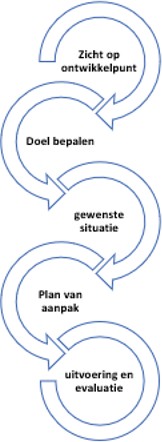 In deze leerwerktaak ga je gericht en op een gestructureerde wijze werken aan je ontwikkeling naar niveau 3. Door het maken van een persoonlijk ontwikkelingsplan (POP) krijg je controle over je ontwikkeling en laat je dit niet aan het toeval over. Je werkt hiermee aan de volgende LERs.De student……formuleert ontwikkelpunten en leervragen rond de eigen professionele groei richting startbekwaam;…wisselt ideeën uit met anderen om maximaal te leren (pro1.3).Daarnaast werk je toe naar de pedagogische en didactische LERs die je oppakt met je POP.Wat ga je doenOm een POP te maken doorloop je de hierna beschreven zesstappen. Start stage 3 met ontwikkelpunten die zijn ontstaan naar aanleiding van stage 2. Naarmate je stage vordert zullen nieuwe ontwikkelpunten ontstaan. Hoe vaak je een POP maakt in deze stage hangt af van je ontwikkeling en de complexiteit van je ontwikkelpunten. Teveel tegelijkertijd aanpakken is echter niet verstandig.Stap 1: Zicht op ontwikkelpuntOntwikkelpunten kunnen ontstaan n.a.v. problemen in de les, bijvoorbeeld ordeproblematiek. Daarnaast ontstaan ontwikkelpunten ook omdat er in stage 3 meer van je verwacht wordt dan in stage 2, bijvoorbeeld principes van samenwerkend leren en differentiatie toepassen in je lessen.Zicht krijgen op ontwikkelpunten kan met behulp van:Een sterkte zwakte analyse op basis van de LERs niveau 3;Problemen die zich voordoen in de les;Feedback van je werkplekbegeleider op je handelen, bijvoorbeeld n.a.v. een observatie met een van de kijkwijzers uit de handleiding;Reflecteren op eigen handelen, bijvoorbeeld na het terugkijken van een lesopname.Beschrijf hier concreet waar je precies aan wilt werken en waarom. Gebruik een reflectiemodel - zoals STARR of Korthagen – en gesprek met anderen om tot de kern te komen.Stap 2: Doel bepalenSelecteer één van de ontwikkelpunten om mee aan de slag te gaan en bepaal wat je wilt bereiken door de gewenste situatie zo concreet mogelijk te beschrijven.Voorbeelden:Als ik de les start heb ik zo snel mogelijk de aandacht van de hele klas.Na mijn uitleg heb ik voldoende zicht op wie de stof begrijpt en zelfstandig aan het werk kan en wie nog extra uitleg nodig heeft.Stap 3: Onderzoek hoe je de gewenste situatie kunt bereikenBelangrijke vragen hierbij zijn: “Wie of wat heb ik nodig om de gewenste situatie te bereiken?” en “Wat moet ik nog leren om handelingsbekwaam te worden?” Denk bij het laatste aan (een combinatie van):Het raadplegen van theoretische bronnen, al dan niet behandeld tijdens cursussen op de HR. Beschrijf hierbij kort de theorie waarop jij je baseert en vermeld je bron op de correcte wijze (APA);Het bevragen of observeren van collega’s;Ontvangen feedback van anderen zoals de wpb of leerlingen.Stap 4: Ontwikkel een plan van aanpakMet behulp van wat je in de vorige stap hebt gevonden, ontwerp je een plan van aanpak. Wat ga jij (anders) doen om het gewenste resultaat te behalen. Hoe ziet dit er concreet uit? En hoe ga je dit toepassen? Verwerk (indien mogelijk) je nieuwe aanpak in je lesplan. Bespreek je plan van aanpak eerst met je werkplekbegeleider voordat je het gaat uitvoeren.Stap 5: Voer je plan van aanpak uit en evalueer hetPas de nieuwe aanpak één of meerdere keren toe. Laat je werkplekbegeleider observeren en feedback geven op de uitwerking van jouw plan van aanpak in de praktijk. Evalueer ook zelf de uitvoering en het resultaat. Als je aanpak heeft geleid tot het gewenste resultaat dan ben je competenter geworden. Werkte je aanpak niet, probeer dan voor jezelf helder te krijgen welke oorzaken dit zou kunnen hebben.Mogelijk moet je teruggaan naar eerdere stappen in je POP.Stap 6: Maak het resultaat inzichtelijkAls je aanpak heeft geleid tot het gewenste resultaat dan zul je dit inzichtelijk moeten maken voor anderen door middel van een bewijs. Wat voor bewijs dit is, hangt af van waar je mee aan de slag bent gegaan. In hoofdstuk 2.3 van deze handleiding lees je over het vormgeven van bewijzen.ResultaatDe POP neem je niet op als apart bewijs in je portfolio, maar maakt onderdeel uit van andere bewijzen. Bijvoorbeeld:Zoals in HS 2.3.1. staat beschreven, neem je bij ieder bewijs een beschrijving op van maximaal een half A-4 van hoe jij je hebt ontwikkeld naar de LER(s) die je aan wil tonen met het bewijs. De POP kan hier een bijdrage aan leveren.In je assessmentportfolio neem je een overzicht op van je ontwikkeling in de periode tussen de tussenevaluatie en de eindbeoordeling. Ook hiervoor kan de POP worden ingezet.